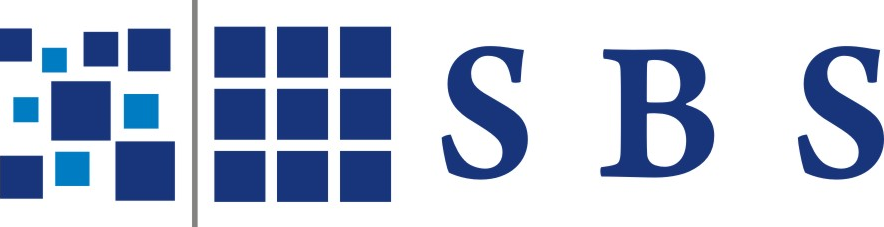 Уважаемые участники!Приглашаем вас 28 марта в 18:30 на case study от консалтинговой компании SBS Consulting на тему «Оптимизация бизнес-процессов Государственной корпорации»На встрече вы:Узнаете подходы и методологию реализации проектов по реинжинирингу бизнес-процессов в крупных компаниях и Государственных корпорациях  Примите участие в case study «Оптимизация процесса рассылки писем Государственной корпорации с потенциалом экономии в размере 50 млн. руб. в год» на примере реализованного проектаУзнаете о проектной деятельности SBS Consulting и работе консультанта, а также способы эффективного управления временем. Узнаете о карьерных возможностях в SBS Consulting Спикер:Костюченко Клим, Старший Консультант SBS Consulting _________________________________________________«SBS Consulting» — российская консалтинговая компания, специализирующаяся на разработке стратегии развития и реализации проектов по повышению эффективности компаний. Клиентами компании являются такие компании, как «Роснефть», «Роснано», «Газпромбанк», Министерство Энергетики РФ и другие крупные компанииhttp://www.sbs-consulting.ru